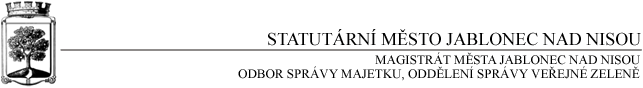 SMLOUVA KUPNÍčíslo 703-2018-OSM/OSVZKupující	ProdávajícíStatutární město Jablonec nad Nisou	Název firmy: HAFYSO, s.r.o.Zastoupené: Ing. Jaromírou Čechovou	adresa: Ždánská 906, Bučovice                                                                                                                                               adresa: Mírové náměstí 19, Jablonec nad Nisou       	PSČ: 685 01PSČ 466 01	IČ: 29301963IČ: 00 262 340	kontaktní osoba: Rostislav VráblíkDIČ: CZ00262340                                                     	 číslo účtu: 121451/0100	bankovní ústav: KB Jablonec nad Nisou	kontaktní osoba: Ing. Klára Halamová	tel.: 483 357 214	e-mail: halamova@mestojablonec.czI.Předmět smlouvyNákup 34.150 bloků/ 50 ks (1.707.500 ks) sáčků na psí exkrementy. Sáčky budou o rozměrech 20x30 cm, s roztečí otvorů pro zavěšení sáčků do zásobníku 11,5 cm, s potiskem uvádějícím účel použití, požadovaná pevnost materiálu 12 mi.II.Termín dodáníTermín dodání zboží – zboží bude dodáno ve třech termínech, a to:k 15.1.2019 bude dodáno 5.400 bloků,k 15.2.2019 bude dodáno 11.600 bloků,k 15.6.2019 bude dodáno 17.150 bloků. O odeslání dodávky bude kupující prodávajícím informován min. 2 dny předem.Předmět smlouvy bude dodán jeho převzetím kupujícím v místě sídla Technických služeb Jablonec nad Nisou, s.r.o., Souběžná 7, Jablonec nad Nisou, kontaktní osoba Bc. Lucie Holubová, tel.: 775 790 354Jakékoli prodlení v realizaci předmětu této objednávky je považováno za podstatné porušení smluvního vztahu, objednatel si v tomto případě vyhrazuje právo odstoupit od objednávky.III.Cena a platební podmínkyCena za dodané zboží včetně dopravy a manipulace je po vzájemné dohodě stanovena do maximální výše 165.286,- Kč bez DPH (199.996,- Kč včetně DPH).Smluvní ujednání:Při 14 denní splatnosti, (tj. minimální splatnost faktury), musí být faktura doručena na podatelnu MMJN Jablonec n. N. nejpozději do 3 dnů od data vystavení. Při delší splatnosti musí být faktura doručena nejpozději do 14 dnů před lhůtou splatnosti.Na faktuře je nutné uvést číslo smlouvy a jméno kontaktní osoby objednatele.Na faktuře je nutné uvést DIČ objednatele, jinak bude faktura vrácena.K faktuře je nutno dodat předávací protokol.IV.Záruční dobaK provedenému dílu poskytuje dodavatel záruční dobu v délce 24 měsíců ode dne předání díla objednateli.IV.Závěrečná ustanovení1) Vztahy dle této smlouvy se řídí zák. č. 89/2012 Sb., občanský zákoník.2) Smlouva je vyhotovena ve dvou stejnopisech, přičemž každá ze smluvních stran obdrží jedno vyhotovení.3) Tuto smlouvu lze měnit či doplňovat pouze písemnými dodatky podepsanými oběma stranami.4) Tato smlouva bude uveřejněna v souladu se zák. č. 340/2015 Sb., o registru smluv. Obě smluvní strany prohlašují, že skutečnosti uvedené v této smlouvě nejsou obchodním tajemstvím a lze je zveřejnit stanoveným způsobem bez omezení či zvláštních podmínek.V Jablonci nad Nisou dne:                                                            V Bučovicích dne:  …………………………….…                                                   	……………………………Ing. Jaromíra Čechová                                                            	HAFYSO, s.r.o.vedoucí odboru správy majetku					…………………………….…                                                              Ing. Štěpánka Gaislerovápověřená vedením oddělení správy veřejné zeleněPříloha: cenová nabídka